VINNIE VORTEX    L E A D	E N G I N E E R	P R O F I L E	E D U C A T I O NI am a qualified and professional lead engineer with eight years of experience in topography and process design.Strong creative and analytical skills. Team player with an eye for detail.SECONDARY SCHOOLEnergy High School2010 - 2014E X P E R I E N C ELEAD ENGINEERReally Great Company2018 - PresentSpearheaded complex engineering projects, overseeing design, development, and implementation phases, ensuring adherence to technical specifications.Mentored and led a team of engineers, fostering a collaborative environment.TOPOLOGY RESPONSIBLEReally Great Company2016 - 2018Led the development and optimization of topological designs to improve system performance and reliability. Conducted advanced simulations and analysis to validate and refine topological modelsCoordinated with cross-functional teams to integrate topological considerations.BACHELOR OF ENGINEERINGUniversity of Applied Chaos2014 - 2016MASTER OF TECHNOLOGYMaster or Order2017 - 2019S K I L L SAutoCAD HSE FocusMapping and Visualisation SimulationProject Management Strong CommunicationPROCESS DESIGN INTERN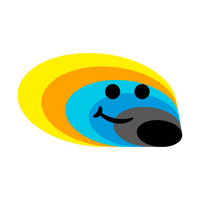 Really Great Company2015 - 2016Assisted in the design and optimization of manufacturing processes, enhancing efficiency and reducing waste.Collaborated with engineering teams to develop and implement process improvements and solutions.Conducted research and analysis to support process123-456-7890hello@reallygreatsite.com123 Storm Street, Tornado City, ST 12345 www.wtsenergy.com